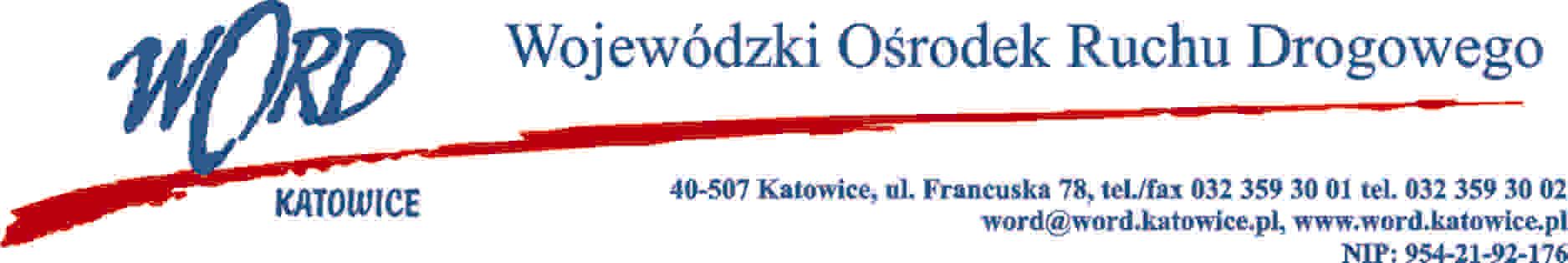 Katowice, 31.03.2021 r.OGŁOSZENIE O NABORZE NA STANOWISKO SPRZĄTACZKI W ODDZIALE TERENOWYM WOJEWÓDZKIEGO OŚRODKA RUCHU DROGOWEGO TYCHACHWojewódzki Ośrodek Ruchu Drogowego w Katowicach z siedzibą ul. Francuska 78, ogłasza nabór 
na stanowisko sprzątaczki w oddziale terenowym Wojewódzkiego Ośrodka Ruchu Drogowego w Tychach.Szczegóły naboru:Stanowisko: sprzątaczka.Miejsce wykonywania pracy: oddział terenowy Wojewódzkiego Ośrodka Ruchu Drogowego 
z siedzibą w Tychach, ul. Jana Pawła II 3.Wymiar czasu pracy: 1/2.Podstawa zatrudnienia: umowa na czas zastępstwa.Wymagania:Wykształcenie zawodowe lub średnie;Sprawność fizyczna umożliwiające pracę na stanowisku sprzątaczki;Odpowiedzialność za powierzone mienie;Sumienność;Dobra organizacja pracy;Zakres wykonywanych zadań na stanowisku sprzątaczki:Bieżące sprzątanie pomieszczeń biurowych, gospodarczych, sanitarno- higienicznych, korytarzy, sal egzaminacyjnych;Mycie okien;Właściwe przechowywanie i racjonalne zużycie sprzętu oraz środków czystości;Dbałość o urządzenia oraz sprzęt do utrzymania czystości.Wymagane dokumenty:Curriculum Vitae;List motywacyjny;Kserokopie dokumentów potwierdzających posiadane wykształcenie;Kserokopie dokumentów potwierdzających  posiadany staż pracy;W przypadku, gdy kandydatem jest osoba niepełnosprawna i zamierza korzystać z uprawnień związanych z niepełnosprawnością, należy dołączyć orzeczenie o stopniu niepełnosprawności;Podpisana zgoda na przetwarzanie danych osobowych (Załącznik nr 1);Kwestionariusz dla osoby ubiegającej sie o zatrudnienie (Załącznik nr 2).
Wszystkie złożone dokumenty aplikacyjne powinny być podpisane przez kandydata. 
Termin i miejsce składania dokumentów:Dokumenty aplikacyjne należy składać za pośrednictwem poczty lub osobiście w sekretariacie Wojewódzkiego Ośrodka Ruchu Drogowego w Katowicach, ul. Francuska 78, 40-507 Katowice.Dokumenty aplikacyjne powinny być złożone w zaklejonej, podpisanej i nieprzezroczystej kopercie z  dopiskiem „Dokumenty aplikacyjne na stanowisko sprzątaczki”.Termin składania ofert upływa z dniem 9 kwietnia 2021 r. o godz. 12:00. Oferty niekompletne lub otrzymane po terminie nie będą rozpatrywane.Pozostałe informacje:Rozpatrzenie ofert nastąpi przez powołaną Komisję Rekrutacyjną.Informacja o terminie rozmowy kwalifikacyjnej z wybranymi kandydatami zostanie przekazana telefonicznie.Rozmowa kwalifikacyjna zostanie przeprowadzona przez Dyrektora WORD oraz Przewodniczącego Komisji Rekrutacyjnej.Ostateczną decyzję o wyborze i zatrudnieniu kandydata podejmuje Dyrektor.Informacja o wynikach naboru zostanie upowszechniona na BIP oraz stronie internetowej WORD. 